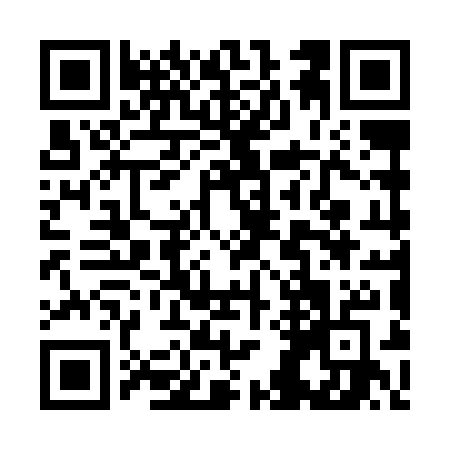 Prayer times for Aleksandrowice, PolandMon 1 Apr 2024 - Tue 30 Apr 2024High Latitude Method: Angle Based RulePrayer Calculation Method: Muslim World LeagueAsar Calculation Method: HanafiPrayer times provided by https://www.salahtimes.comDateDayFajrSunriseDhuhrAsrMaghribIsha1Mon4:236:1712:455:127:139:012Tue4:206:1512:445:137:159:033Wed4:176:1312:445:157:179:054Thu4:146:1012:445:167:189:075Fri4:126:0812:445:177:209:096Sat4:096:0612:435:187:219:117Sun4:066:0412:435:197:239:138Mon4:046:0212:435:207:249:159Tue4:016:0012:425:217:269:1810Wed3:585:5812:425:227:289:2011Thu3:555:5512:425:237:299:2212Fri3:525:5312:425:257:319:2413Sat3:505:5112:415:267:329:2614Sun3:475:4912:415:277:349:2915Mon3:445:4712:415:287:359:3116Tue3:415:4512:415:297:379:3317Wed3:385:4312:405:307:399:3618Thu3:355:4112:405:317:409:3819Fri3:325:3912:405:327:429:4020Sat3:295:3712:405:337:439:4321Sun3:265:3512:405:347:459:4522Mon3:245:3312:395:357:469:4823Tue3:215:3112:395:367:489:5024Wed3:185:2912:395:377:509:5325Thu3:155:2712:395:387:519:5526Fri3:125:2612:395:397:539:5827Sat3:085:2412:395:407:5410:0028Sun3:055:2212:385:417:5610:0329Mon3:025:2012:385:427:5710:0630Tue2:595:1812:385:437:5910:08